eXCHANGEABLE SOFTWAREDocument prepared by the Office of the Unionto be considered by the Technical Committee, the Administrative and Legal Committee, and the Council in 2022Disclaimer:  this document does not represent UPOV policies or guidance1.	Requirements for exchangeable software1.1	Members of the Union are invited to offer software for inclusion in this document on the basis that the software will be made available to other members of the Union, subject to any specified conditions (e.g. software to be supplied, but no provision of installation or on-going maintenance etc.).1.2	Members of the Union may propose software that they, themselves, have not developed, provided that the member of the Union proposing the software has used the software for the function described.  In particular, jointly-developed software, freely-available software packages and packages built around commercial software products can be included, provided that intellectual property rights are respected and the relevant information concerning those aspects is covered by the information provided in the column for “Condition for Supply”.1.3	Information on the following should be provided by any member of the Union proposing software for inclusion in document UPOV/INF/16:Program nameProgramming languageFunction (brief summary)Source & contact detailsCategory(ies) of use (see Section 3 “Categories of software”)2.	Procedure for inclusion of software Software proposed for inclusion in document UPOV/INF/16 by members of the Union is, in the first instance, presented for review by the Technical Working Party on Automation and Computer Programs Technical Working Party on Testing Methods and Techniques (TWC TWM).  On the basis of such presentations and the experience of members of the Union, the TWC TWM makes a recommendation to the Technical Committee (TC) on whether to include that software in document UPOV/INF/16.  In the case of a positive recommendation by the TC and by the Administrative and Legal Committee (CAJ), the software will be listed in a draft of document UPOV/INF/16, to be considered for adoption by the Council.  Document UPOV/INF/16 is adopted by the Council. 3.	Categories of software To assist users, information on exchangeable software is provided in the following categories:(a)	Administration of applications(b)	On-line application systems(c)	Variety denomination checking(d)	DUS trial design and data analysis(e)	Data recording and transfer(f)	Image analysis(g)	Biochemical and molecular data.4.	Information on use by members of the Union4.1	A circular is issued to members of the Union on an annual basis, inviting them to provide information on their use of the software included in document UPOV/INF/16.   4.2	The information on software use by members of the Union is indicated in the columns “Member(s) of the Union using the software” and “Application by user(s)”.  With regard to the indication of “Application by user(s)”, members of the Union can indicate, for example, crops or types of crop for which the software is used.UPOV EXCHANGEABLE SOFTWARE(a)	Administration of applications(b)	On-line application systems(c)	Variety denomination checking(d)	DUS trial design and data analysis(e)	Data recording and transfer(f)	Image analysis(g)	Biochemical and molecular data[End of document]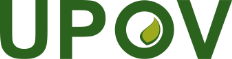 EInternational Union for the Protection of New Varieties of PlantsUPOV/INF/16/11 Draft 1Original:  EnglishDate:  August 10, 2022DRAFT(Revision)Note for Draft versionStrikethrough (highlighted in grey) indicates deletion from the text of document UPOV/INF/16/10Underlining (highlighted in grey) indicates insertion to the text of document UPOV/INF/16/10Date addedProgram nameProgramming languageFunction (brief summary)Source & contact detailsCondition for supplyUPOV member(s) using the softwareApplication by user(s)October 24, 2013ZAJVKASQL WindowsInformation on applications (name and address of applicants, proposed denomination, date of application etc) and registration (denomination, date of registration)Russian Federation:  State Commission of the Russian Federation for Selection Achievements Test and Protection, Valentin Sherbina,Chief of  IT Department e-mail: gsk@gossortrf.ru Only available in RussianRUall cropsDate addedProgram nameProgramming languageFunction (brief summary)Source & contact detailsCondition for supplyUPOV member(s) using the softwareApplication by user(s)Date addedProgram nameProgramming languageFunction (brief summary)Source & contact detailsCondition for supplyUPOV member(s) using the softwareApplication by user(s)Date addedProgram nameProgramming languageFunction (brief summary)Source & contact detailsCondition for supplyUPOV member(s) using the softwareApplication by user(s)October 21, 2010DUSTNTFORTRAN 90General program for analysis of data from DUS trials. Includes facilities for COY analysis and a wide range of multivariate analysis techniquesUnited Kingdom:  Ms. Sally Watson 
e-mail:  sally.watson@afbini.gov.uk GBHerbage, Pea (Field & Veg), Parsnip, Swede, Onion, Brussels Sprout, Carrot and other vegetable species, Winter Oilseed Rape, Sugar Beet, Faba Beans, Spring Oilseed Rape, Kale, LinseedOctober 21, 2010DUSTNTFORTRAN 90General program for analysis of data from DUS trials. Includes facilities for COY analysis and a wide range of multivariate analysis techniquesUnited Kingdom:  Ms. Sally Watson 
e-mail:  sally.watson@afbini.gov.uk CZOilseed Rape, Grasses and LucerneOctober 21, 2010DUSTNTFORTRAN 90General program for analysis of data from DUS trials. Includes facilities for COY analysis and a wide range of multivariate analysis techniquesUnited Kingdom:  Ms. Sally Watson 
e-mail:  sally.watson@afbini.gov.uk EEGrasses and LegumesOctober 21, 2010DUSTNTFORTRAN 90General program for analysis of data from DUS trials. Includes facilities for COY analysis and a wide range of multivariate analysis techniquesUnited Kingdom:  Ms. Sally Watson 
e-mail:  sally.watson@afbini.gov.uk FIGrasses, Red Clover, White Clover, Turnip Rape, RyeOctober 21, 2010DUSTNTFORTRAN 90General program for analysis of data from DUS trials. Includes facilities for COY analysis and a wide range of multivariate analysis techniquesUnited Kingdom:  Ms. Sally Watson 
e-mail:  sally.watson@afbini.gov.uk KEMaizeOctober 21, 2010DUSTNTFORTRAN 90General program for analysis of data from DUS trials. Includes facilities for COY analysis and a wide range of multivariate analysis techniquesUnited Kingdom:  Ms. Sally Watson 
e-mail:  sally.watson@afbini.gov.uk NZGrasses, Brassicas, Wheat, Barley, Garden PeasOctober 21, 2010DUSTNTFORTRAN 90General program for analysis of data from DUS trials. Includes facilities for COY analysis and a wide range of multivariate analysis techniquesUnited Kingdom:  Ms. Sally Watson 
e-mail:  sally.watson@afbini.gov.uk VNMaize, Flowers, Rice, Tomato, Potato, Soybean, Vegetables, and other species October 21, 2010DUSTNTFORTRAN 90General program for analysis of data from DUS trials. Includes facilities for COY analysis and a wide range of multivariate analysis techniquesUnited Kingdom:  Ms. Sally Watson 
e-mail:  sally.watson@afbini.gov.uk SKGrasses, clovers, oilseed rapeOctober 21, 2010DUSTNTFORTRAN 90General program for analysis of data from DUS trials. Includes facilities for COY analysis and a wide range of multivariate analysis techniquesUnited Kingdom:  Ms. Sally Watson 
e-mail:  sally.watson@afbini.gov.uk PLOilseed Rape, GrassesOctober 21, 2010GAIAWindevComputes comparisons of varieties for management of reference collectionsFrance:
e-mail: christelle.lavaud@geves.fr FRSorghum, Sxugar Beet, Maize, Wheat, Barley, Oats, Rapeseed, Sunflower, Triticale, PeaOctober 21, 2010GAIAWindevComputes comparisons of varieties for management of reference collectionsFrance:
e-mail: christelle.lavaud@geves.fr BRSoybean, WheatOctober 21, 2010GAIAWindevComputes comparisons of varieties for management of reference collectionsFrance:
e-mail: christelle.lavaud@geves.fr CZMaize, Wheat, Barley, Oats, and PeaOctober 21, 2010GAIAWindevComputes comparisons of varieties for management of reference collectionsFrance:
e-mail: christelle.lavaud@geves.fr HRBarley, Maize, Soybean, WheatOctober 21, 2010GAIAWindevComputes comparisons of varieties for management of reference collectionsFrance:
e-mail: christelle.lavaud@geves.fr UYAll speciesOctober 25, 2020Off-type CalculatorExcelCalculates maximum allowable numbers of off-types for one- and two-cycle tests, along with associated statistical risksUnited Kingdom:  Mr. Adrian Robertse-mail:  a.roberts@bioss.ac.ukand
https://www.upov.int/edocs/mdocs/upov/en/twc_37/twc_37_5_annex_ii.xlsxGBAll speciesOctober 25, 2020Off-type CalculatorExcelCalculates maximum allowable numbers of off-types for one- and two-cycle tests, along with associated statistical risksUnited Kingdom:  Mr. Adrian Robertse-mail:  a.roberts@bioss.ac.ukand
https://www.upov.int/edocs/mdocs/upov/en/twc_37/twc_37_5_annex_ii.xlsxPLAll speciesDate addedProgram nameProgramming languageFunction (brief summary)Source & contact detailsCondition for supplyUPOV member(s) using the softwareApplication by user(s)October 21, 2010SIRIUSWindevHand-Held Data Capture SoftwareFrance:
e-mail: christelle.lavaud@geves.frFRSorghum, Sugar Beet, Maize, Wheat, Barley, Oats, Rapeseed, Sunflower, Triticale, Pea, HerbageDate addedProgram nameProgramming languageFunction (brief summary)Source & contact detailsCondition for supplyUPOV member(s) using the softwareApplication by user(s)October 24, 2013AIMWindowsImage processing softwareFrance:
e-mail: christelle.lavaud@geves.fr FRRapeseed, Sunflower, Hydrangea, Flax, Peas, Carrot, Maize, Winter wheat, OrchidsDate addedProgram nameProgramming languageFunction (brief summary)Source & contact detailsCondition for supplyUPOV member(s) using the softwareApplication by user(s)